РАСПИСАНИЕ СЕМИНАРОВУчебный центр ООО «Консультационный центр»* действуют скидкиВ расписании возможны изменения!Не является офертой.ДОПОЛНИТЕЛЬНОЕ ПРОФЕССИОНАЛЬНОЕ ОБРАЗОВАНИЕ  Дистанционные курсы повышения квалификации и профессиональной переподготовкиПредоставляем Вам прекрасную возможность повысить свою квалификацию, получить документ государственного образца по многим программам (более 100 наименований программ). Ознакомиться с полным перечнем программ можно здесь: https://www.icvibor.ru/rent/list-seminar.phpили уточнить по тел. (4812) 701-202, сот. тел. 8-915-654-33-67.Всем кому необходимо вновь повысить квалификацию или пройти профессиональную переподготовку по одноименной программе предоставляем скидку 15%. (при наличии ранее полученного удостоверения или диплома). 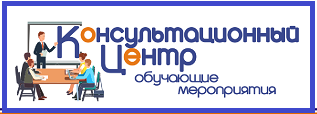 Регистрация на семинары и курсы: Тел.: (4812) 701-202; Сот.тел.: 8-915-654-33-67E-mail: umc@icvibor.ru Сайт: http://icvibor.ru/rent/ДатаТемаЛекторСтоимость (руб) / Место проведения04.10.202211.00-18.00Онлайн семинар-практикум «Заработная плата, налоги и отчетность с 2023 года по-новому. Единый налоговый платеж. Реформирование страховых взносов»Гейц И.В.г.Москва3 700*Участие на рабочем месте.Доступ к записи 1 месяц.18.10.202210.00-16.30Онлайн семинар-практикум «Общий воинский учет и мобилизация: всё, что нужно знать работодателю сегодня»Бухарев Р.Б.г.Москва3 700*Участие на рабочем месте.Доступ к записи 1 месяц.08.11.202210.00-17.00Онлайн семинар-практикум «Электронный документооборот в организациях госсектора и централизованной бухгалтерии»Опальский А.Ю.г.Москва3 700*Участие на рабочем месте.Доступ к записи 1 месяц.22.11.202210.00-17.00Онлайн семинар-практикум «Новые ФСБУ 2022: Важные вопросы. Практика применения»Ефремова А.А.г.Москва3 700*Участие на рабочем месте.Доступ к записи 1 месяц.